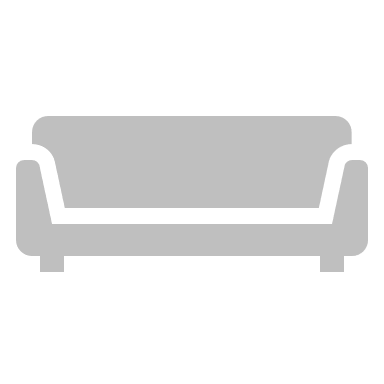 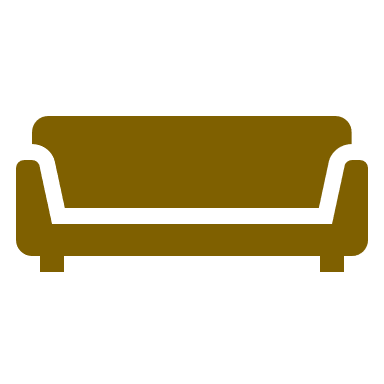 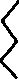 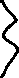 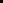 	Exterior                                                                                                  Kitchen